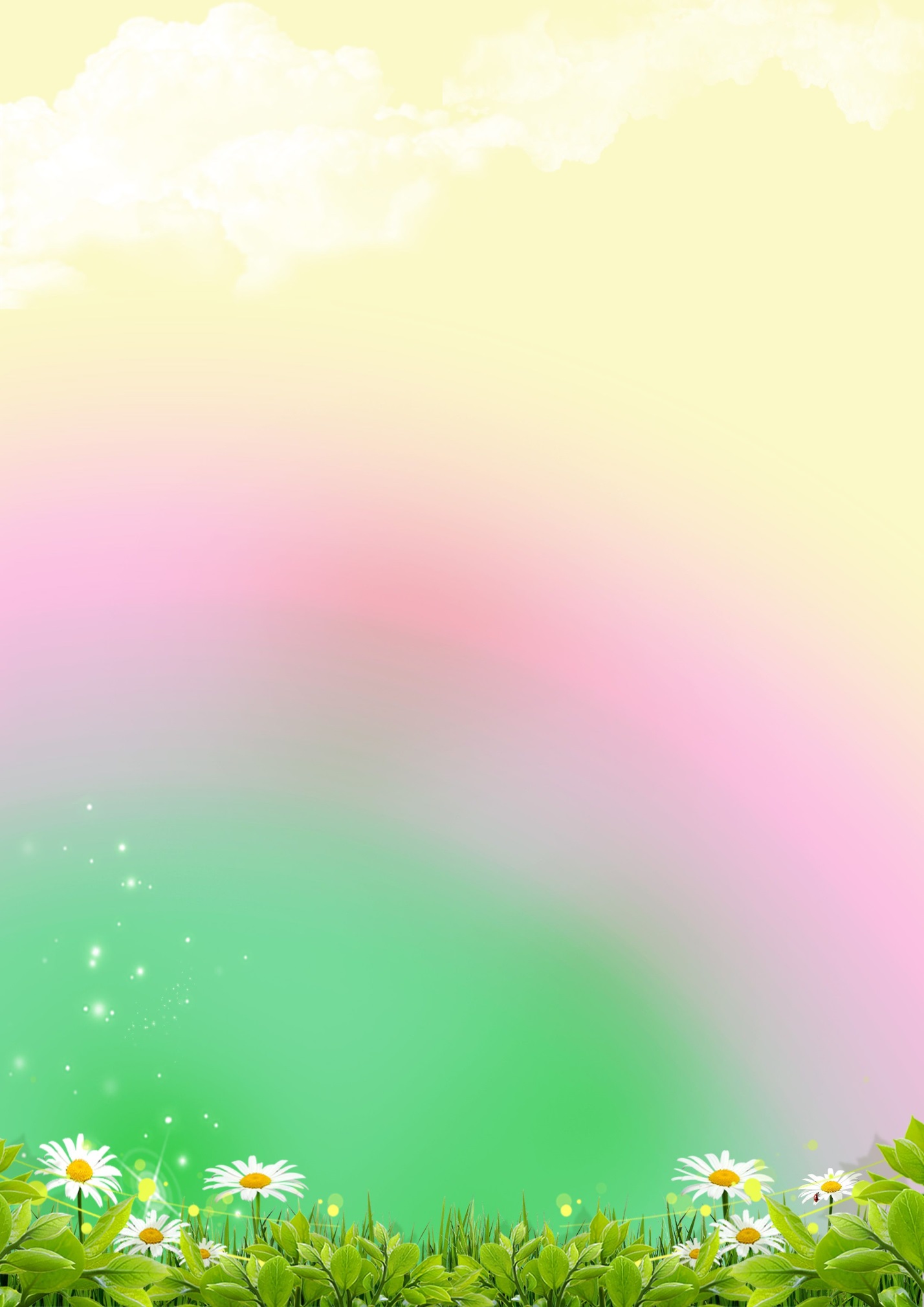 Поход в библиотекуОчень важно для человекаЗнать дорогу в библиотеку.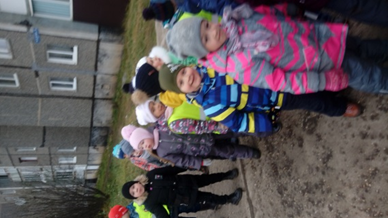 Протяните к знаниям руку.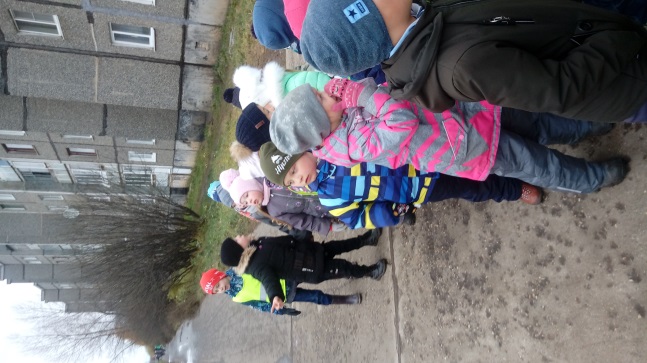 Выбирайте книгу как друга.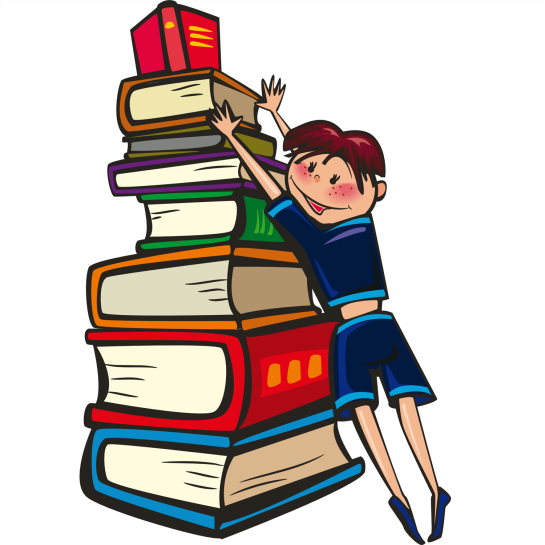 Библиотека — ты наш друг.Всегда не первом месте!Приятно проводить досугС любимой книжкой вместе.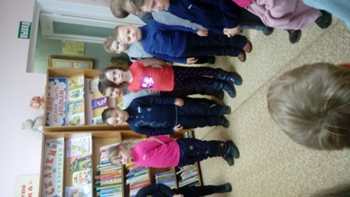 Библиотека, мы с тобойИдем по жизни смело,И книга — символ наш святой,Помощник наш умелый!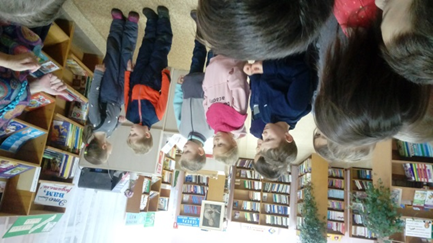 Я  с  детства  с  книгами  дружу,по  строчкам  пальчиком  вожу,и  целый  мир  за  это  мне  выдает  секреты.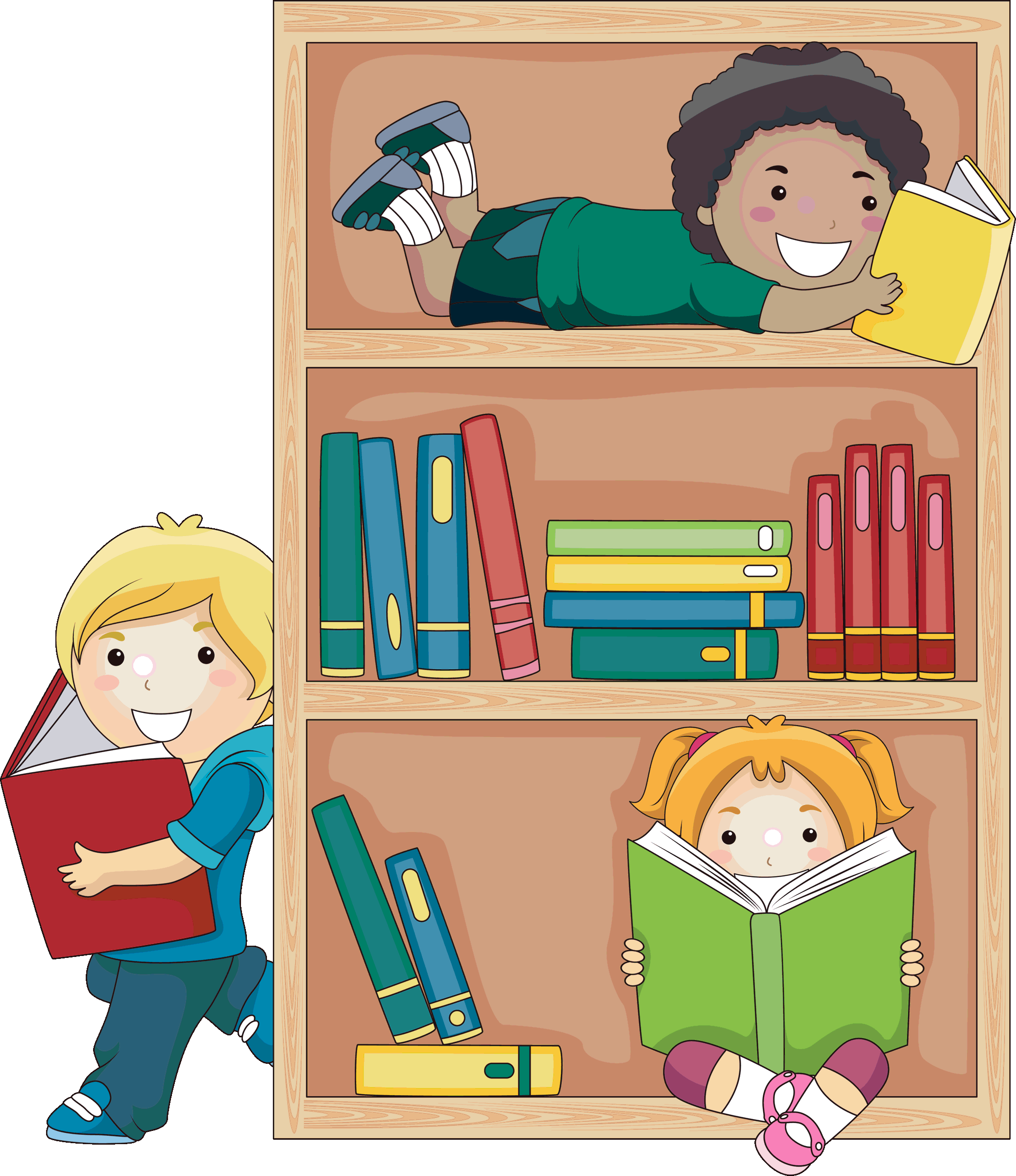 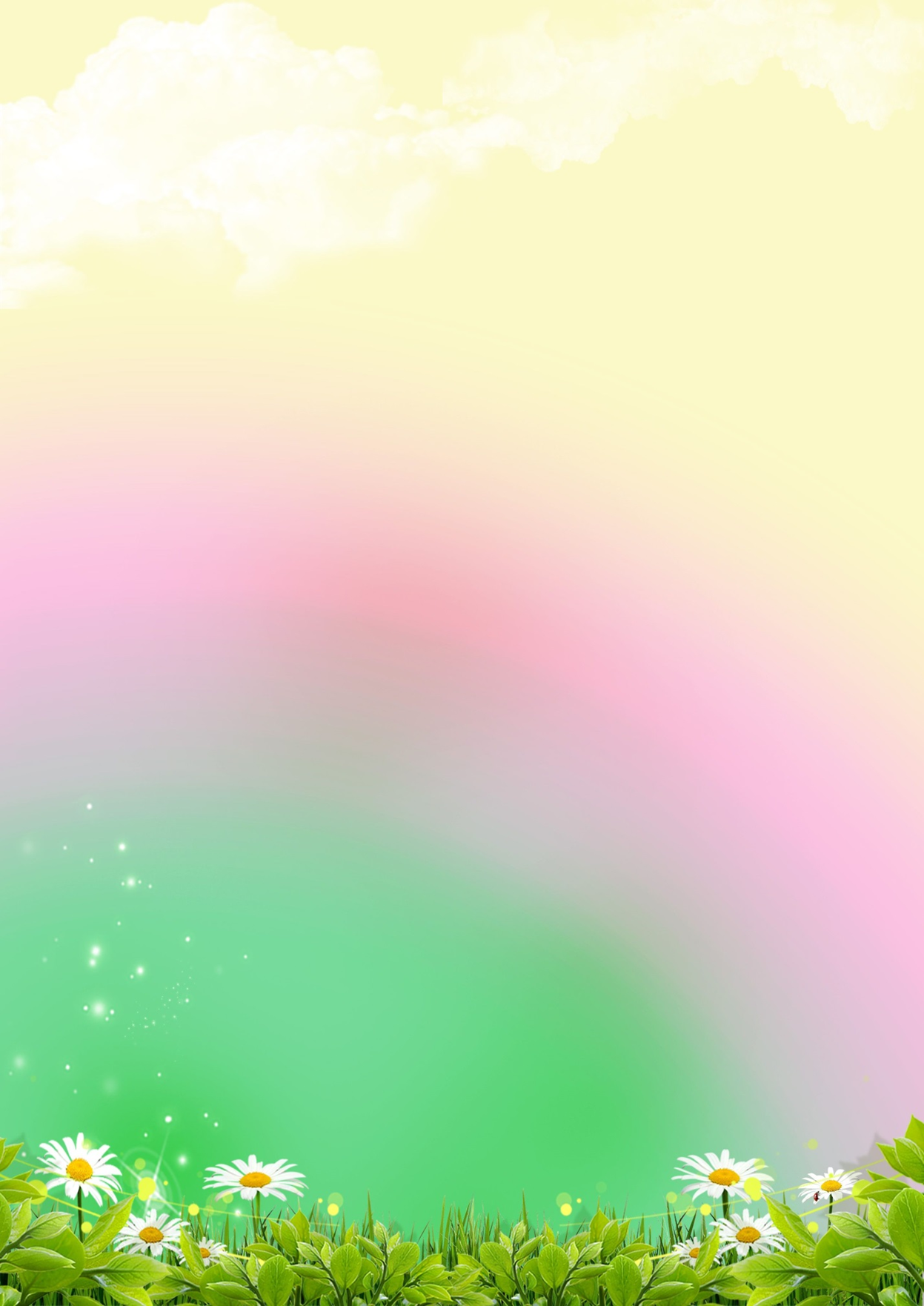 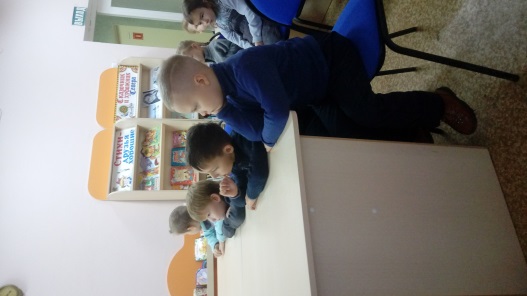 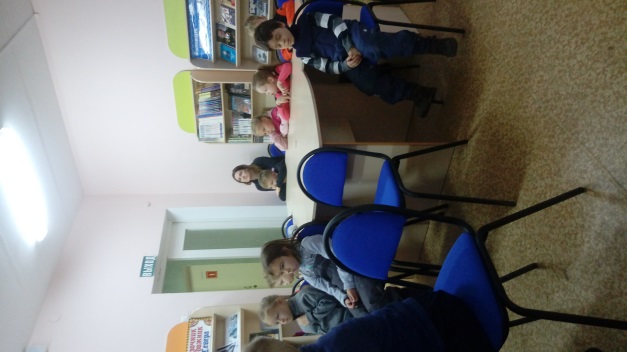 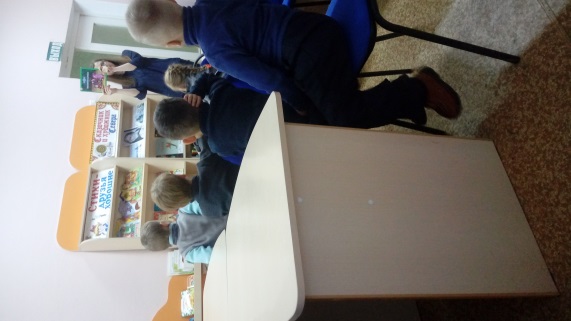 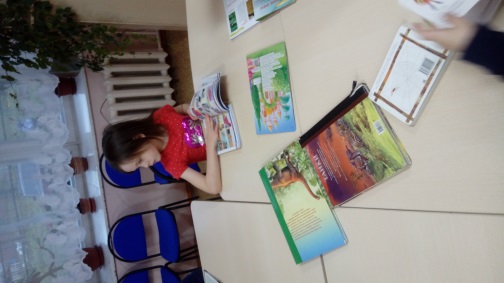 Попав  однажды  в  плен  чудесный,не  вырвешься  уже  вовек!Мир  бесконечно  интересный,волшебный  мир  библиотек!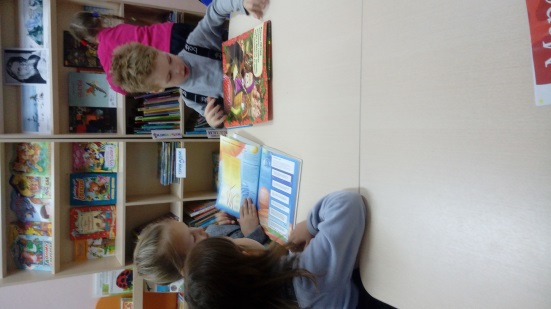 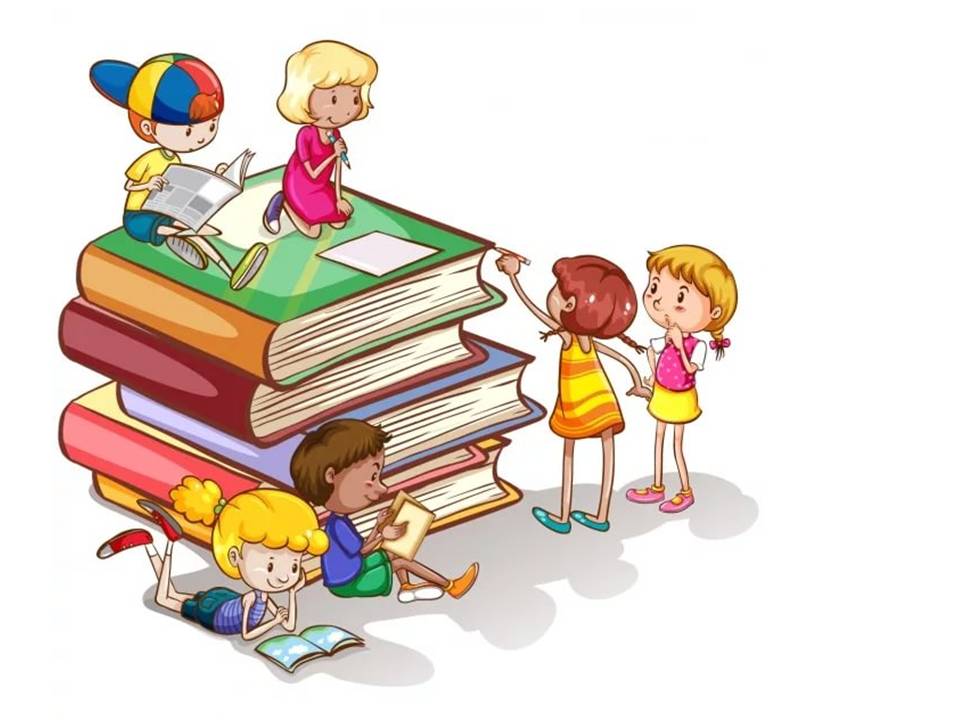 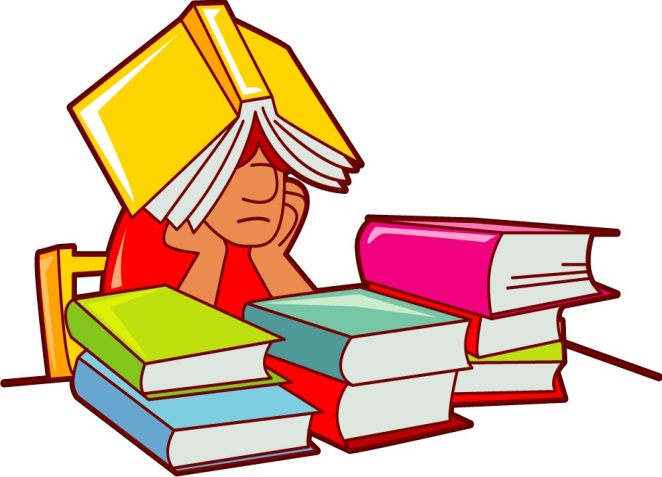 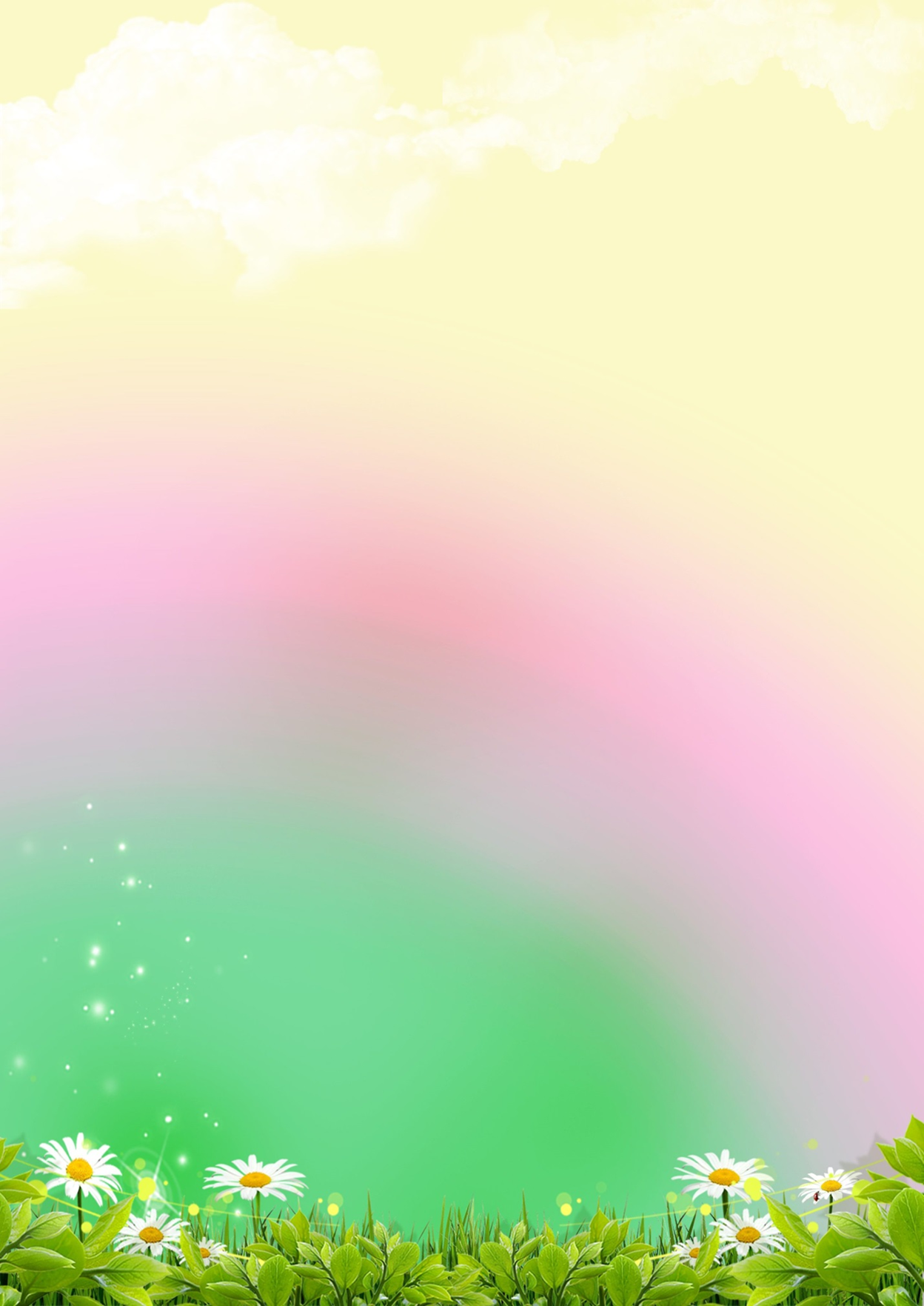 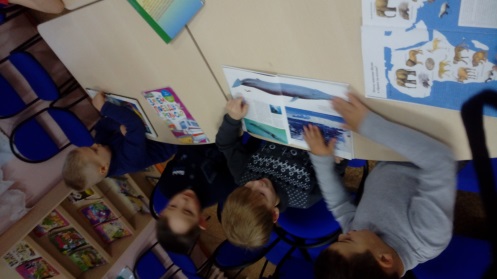 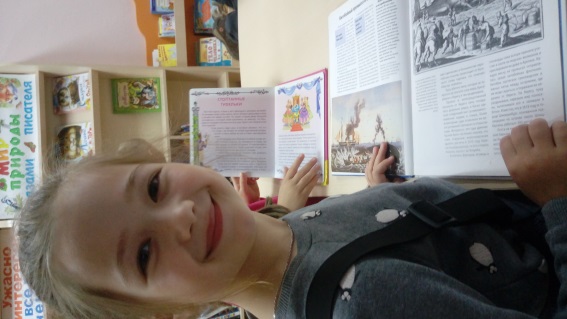 Книгу  первую  мою  берегу  я  и  люблю.Хоть  пока  и  по  слогам,я  ее  читаю  сам –и  с  конца, и  с  серединки,в  ней  красивые  картинки,есть  стихи, рассказы, песни.С  книгой  жить  мне  интересней.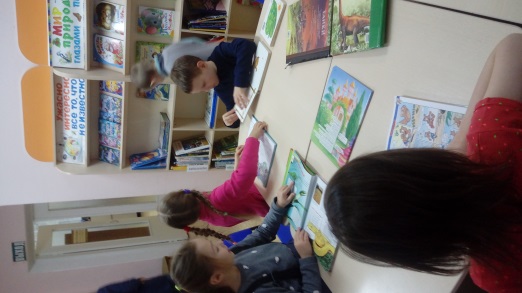 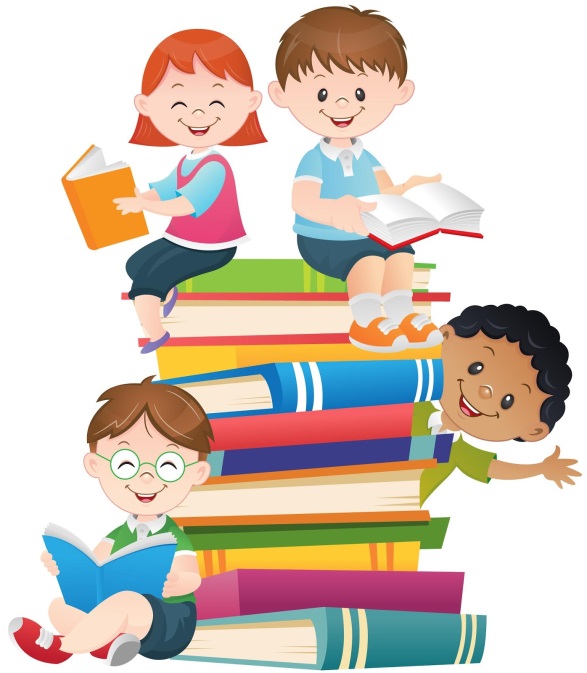 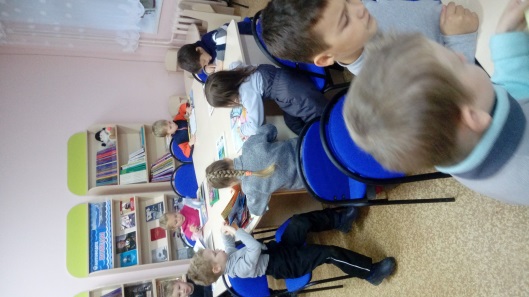 